 ZÁPIS Z MYSLIVECKÉ RADY OMS PROSTĚJOV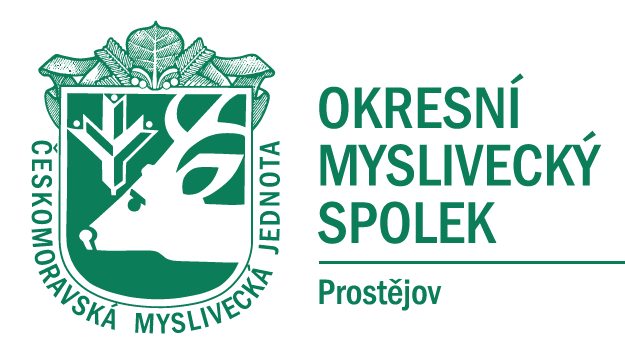 	   		 	konané dne 12.10.2020  v 16:00 hodin	Jednání myslivecké rady se zúčastnili – Jaroslav Mráček, Jiří Procházka, Ing. Břetislav Doleček, JUDr. Radoslav Žváček, Ing. Martin Ernst, PhD., Jana Toufarová, Jitka Procházková, DiS., Dalibor Fajt, omluven Ing. Luděk Coufal, jako host byl přítomen Ing. Jaroslav Kozárek – viz prezenční listina.Dle pozvánky ze dne 9.10.2020 zaslané místopředsedou OMS Jiřím Procházkou bylo svoláno jednání myslivecké rady, kdy na programu jednání byly tyto body:ZahájeníSchůzka Krajské koordinační rady na OMS Olomouc – návrh na člena do MR ČMMJ Praha  - Mgr. Jiří Zbořil, projednání návrhů na předsednictvo ČMMJ Praha, doporučení na jména na předsedu a dva místopředsedy.Okna na střelnici – dodání, předání, následné zprávy na kraj a město k vyhodnocení dotací.Volební Sbor zástupců na ČMMJ Praha – 28. 10. 2020Informace k internetuSituace kolem pořízení mrazicích zařízeníJednání se zástupcem MS Čelčice Skalka – výstava trofejíUsnesení z volebního sněmu – nebylo ze strany JUDr. Ing. Vrtala předáno, přijmout patřičné opatření.Řešení dvou dopisů se stížnostmi zaslané na ČMMJ Praha, zvážit možnosti podání trestního oznámení, v případě zjištění pisatelů projednat i případné vyloučení z ČMMJ.RůznéDiskuseUsnesení ZávěrZahájení Zahájení provedl předseda OMS Prostějov Jaroslav Mráček a seznámil přítomné s orgány MR.Předsedající : Jaroslav Mráček Zapisovatel : Jitka ProcházkováOsoba odpovědná za kontrolu a zpracování USNESENÍ Z MR: Jitka ProcházkováOvěřovatel zápisu: Jiří ProcházkaVšichni navržení členové byli schváleni.Jednání se zástupcem MS Čelčice Skalka – výstava trofejíPředseda OMS Prostějov vítá zástupce MS Čelčice Skalka Romana Slavíka. Roman Slavík předkládá sepsány jednotlivé body, které navrhují v rámci konání chovatelské přehlídky v Čelčicích. Přislíbení také pomoci při instalaci a věcnými dary na ples. Chtěli by, aby přemístění místa konání chovatelské přehlídky pro rok 2021 bylo výhodné pro jejich spolek i pro OMS Prostějov. Větší sál umožňuje více prostoru pro prodejce a pro rozmístění panelů. OMS Prostějov by měl svůj výčep a myslivecký spolek kuchyni. Popřípadě při další spolupráci by bylo možno toto prohodit. Jaroslav Mráček uvádí, že větší prostory jsou zřejmě lepší i proto, aby lidé nebyli v blízkém kontaktu s ostatními, což v této době žádoucí. JUDr. Radoslav Žváček sděluje, že se bojí o návštěvnost této akce, jestliže by byla přemístěna. V Žárovicích je hodně chatařů, kteří se také přijdou podívat. Případná změna konání místa by se měla projednat se zástupci Konicka i Prostějova. Ing. Martin Ernst sdělil, že informaci o možné změně místa konání již v Žárovicích řekl s tím, že toto vše ještě bude upřesněno. Jana Toufarová konstatuje, že tato věc by se nejdříve měla projednat s členy myslivecké komise. Vše by se mělo dopředu dohodnout, aby zástupci, kteří tuto akci spoluorganizují, věděli o možné změně místa konání. Jitka Procházková uvádí, že pokud se změní místo konání chovatelské přehlídky, měly by být zřejmé lepší podmínky a okolnosti. Nebráníme se změně, ale pro takový velký krok by měly být dobré důvody. Ing. Martin Ernst sdělil, že svolá členy myslivecké komise a zve na toto jednání také předsedu OMS Jaroslava Mráčka. Na tomto jednání bude řečeno, že myslivecká rada navrhuje a doporučuje změnu konání místa chovatelské přehlídky. Dále se Ing. Martin Ernst ptá Romana Slavíka na upřesnění bodu – zajištění propagace. Roman Slavík odpověděl, že se jedná o vyhotovení a rozmístění plakátů na chovatelskou přehlídku a také reklama v rádiu Haná a také Český rozhlas. Nechali by v okolních vesnicích vyhlásit informaci o konání akce. Dle nabídnutých termínů byl zvolen víkend 20.-21.3.2021 s tím, že budova by byla pronajata od čtvrtka do pondělí. Pokud by musel být dle situace termín přesunut, samozřejmě by toto všechno zajistil spolek MS Čelčice Skalka i v náhradním termínu.  Parkování je možno na parkovišti u cesty a další parkovací místa jsou asi 300m vzdálená.  Na otázku Ing. Martina Ernsta, jak by to bylo s převozem panelů, odpověděl Ing. Jaroslav Kozárek tak, že v tomto nevidí problém a převoz zajistí. Roman Slavík opustil jednání myslivecké rady OMS Prostějov. Dalibor Fajt uvedl, že pokud by se situace nadále nevyvíjela dobře, nechtěl by přemýšlet o zrušení chovatelské přehlídky, ale popřípadě o změně termínu. Budeme se maximálně snažit, aby přehlídka trofejí byla uskutečněna. Změnou místa konání chovatelské přehlídky se změní také návštěvníci. Někteří, kteří chodili, tak nepřijdou, ale přijdou noví z okolních vesnic. Musíme si vážit každé koruny, která přijde do rozpočtu OMS Prostějov. Změny se nebojí a nikdo neříká, že se nemůžeme po roce zase vrátit do Žárovic. Doporučoval by zvážit termín výběru trofejí a hodnocení trofejí po dohodě s Pavlem Tesaříkem. Ing. Jaroslav Kozárek konstatoval, že změna místa konání je vítána, ale přemýšlel by zřejmě o pozdějším termínu uskutečnění. Raději by spojil tuto akci s dětským dnem na střelnici. Jaroslav Mráček uvedl, že některé věci jsou obtížné na střelnici zařídit a pokud nebude elektřina opravena, není možno tam větší akci dělat. Dalibor Fajt sdělil, že elektřinu je nutno v blízké době opravit, aby na další sezónu byla budova střelnice v dobré stavu. Ing. Břetislav Doleček uvádí, že elektřina je nyní prioritou střelnice. Již se přemýšlelo o tom, že by se chovatelská přehlídka udělala na střelnici, a to třeba na jeden den, aby mohly být panely venku. Určitě je tato myšlenka dobrá, ale je nutno opravdu udělat pár opatření, aby střelnice fungovala i pro větší akce. Dětský den vidí jako dobrý nápad, ale chovatelskou přehlídku by tam v roce 2021 ještě nedělal. Schůzka Krajské koordinační rady na OMS Olomouc – návrh na člena do MR ČMMJ Praha  - Mgr. Jiří Zbořil, projednání návrhů na předsednictvo ČMMJ Praha, doporučení na jména na předsedu a dva místopředsedy.Jaroslav Mráček uvedl, že on, Jiří Procházka a JUDr. Radoslav Žváček byli na jednání Krajské koordinační rady. Za Olomoucký kraj byl zvolen Mgr. Jiří Zbořil. Jiří Procházka sděluje další informace ohledně voleb do předsednictva ČMMJ. Okna na střelnici – dodání, předání, následné zprávy na kraj a město k vyhodnocení dotací.Jaroslav Mráček konstatuje, že by chtěl již uzavřít rekonstrukci a výměnu oken na střelnici. Bohužel kvůli vyhlášenému nouzovému stavu se tato věc časově posunula. Žádá Ing. Břetislava Dolečka o zajištění schůzky a předání stavby od firmy. Jsou tam některé drobnosti, které se musí ještě dodělat. Do konce roku by pak měly být vyhotoveny zprávy pro Olomoucký kraj a město. Volební Sbor zástupců na ČMMJ Praha – 28. 10. 2020Kvůli vyhlášenému nouzovému stavu bude zřejmě volební Sbor zástupců dne 28.10.2020 zrušen. Za OMS Prostějov by se měl účastnit Jaroslav Mráček. Informace k internetuJitka Procházková uvádí, že webové stránky nejsou zcela finální, ale již je tam mnoho informací a obsahu z roku 2020, který je pro nás prioritním. Firmou bude vyhotoven aktuální rok a poté proběhne školení ohledně vedení webu. Dřívější roky si tam již budeme zadávat sami. Během října by se měly tyto stránky upravit tak, aby již mohly být zveřejněny a vedeny jako hlavní pro OMS Prostějov. Situace kolem pořízení mrazicích zařízeníJaroslav Mráček uvedl, že je možnost získat za velmi výhodných podmínek 2 ks mrazících zařízení na 800 litrů. Toto by se využívalo převážně na uchování zvěřiny před plesem.  Podmínky převozu a dalšího postupu budou řešeny dodatečně. Tato nabídka je dobrá a využití mrazáků jistě bude i mimo plesovou sezónu. Usnesení z volebního sněmu – nebylo ze strany JUDr. Ing. Vrtala předáno, přijmout patřičné opatření.Jaroslav Mráček sdělil, že do dnešního dne JUDr. Vrtal nepředal usnesení, které jako předseda návrhové komise z okresního sněmu měl podepsat a předat na sekretariát OMS. Věc tedy bude řešena tak, že usnesení podepíší jen dva členové návrhové komise a usnesení bude založeno jako platné, aby již veškeré dokumenty k okresnímu sněmu byly založeny. Ing. Ernst žádá, aby byl do této složky založen také e-mail, který vyzývá JUDr. Vrtala k předání usnesení.Řešení dvou dopisů se stížnostmi zaslané na ČMMJ Praha, zvážit možnosti podání trestního oznámení, v případě zjištění pisatelů projednat i případné vyloučení z ČMMJ.Do Prahy na ČMMJ byl doručen dopis, který byl napsán jako stížnost a žádost o zrušení zkoušek z vodní práce ve Výšovicích. Tento dopis byl psán z pozice vůdce psa, ale podepsán na obálce byl jménem Jiří Procházka. Jiří Procházka o tomto nic nevěděl a zcela se odmítá s tímto dopisem ztotožnit. Své vyjádření, které zaslal na ČMMJ, čte nahlas, aby členové myslivecké rady věděli jeho stanovisko. Na ČMMJ Praha měl přijít ještě jeden dopis, kdy žadatel požaduje zrušení okresního sněmu s tím, že výsledky byly zfalšovány. Ing. Jaroslav Kozárek, jako předseda volební komise na okresním sněmu uvedl, že vše proběhlo v pořádku a není možné, že výsledky byly zfalšovány. Výsledky byly taktéž v takových rozdílech, že nerozhodovalo jen pár hlasů. JUDr. Žváček uvádí, že i kdyby se náhodou udělala nějaká chyba při průběhu sněmu, nic takového by nemělo vliv na výsledek voleb. Toto jsou dvě rozdílné věci. Jiří Procházka sdělil, že veškeré dokumenty jsou zapečetěny tak, jak to má být, a pokud by se toto mělo řešit, předloží obálky soudu. Těmito dopisy chce pouze někdo pošpinit jméno OMS Prostějov a narušit chod nově zvolené myslivecké rady. Různé Jiří Procházka sdělil, že Jan Toman již odmítl vykonávat funkci lektora pro myslivecký kurz, který měl v tomto roce učit. Jeho hodiny tedy v řádném termínu odučil Milan Novák. Dalibor Fajt uvádí, že pokud by někdo měl možnost zajistit kachny, uvítal by tuto zvěř na vodní práce.  Jiří Procházka informuje o tom, že vyhotovil žádost na spolky ohledně výběru členských příspěvků. Žádá je o to, aby členské příspěvky přišli platit, pokud možno, hromadně za členy svých spolků. Tato žádost bude zaslána všem zástupcům spolků poštou. Vzhledem k omezenému pohybu lidí a nouzovému stavu v republice je toto na místě. Kdo zašle členský příspěvek přes internet pomocí bankovního převodu, je mu zaslán průkaz poštou. Ing. Břetislav Doleček sděluje, že dne 4.10.2020 proběhl na prostějovské střelnici Na Hloučeli střelecký závod 6.ročník Podzimního poháru OMS Prostějov. Na střelišti trap se zúčastnilo 68 střelců a na střelišti skeet bylo 48 střelců. Tato akce byla časově náročnější, vzhledem k počtu lidí, ale vše bylo bez problémů. Přemýšlí o silvestrovském tréninku, který by byl na kouřové terče. Vše se uvidí dle situace. Jitka Procházková informuje o tom, že na prostějovské střelnici proběhlo vyhlášení fotosoutěže, která byla zveřejněna na facebookových stránkách OMS Prostějov. Hlavní organizátor této soutěže Přemysl Málek vyhlásil první tři vítězné fotografie a předal také účastníkům ceny, diplomy a poukazy na střelbu s trenérem. Co je zajímavé, že většina účastníků soutěže byli spíše „nemyslivci“. Všichni vyhlášení účastníci také budou mít možnost členství v novém klubu fotografů, který bude založen. DiskuseHovořeno o stanovisku Ministerstva zemědělství k usnesení vlády o přijetí krizových opatření ve vztahu k myslivosti a rybaření. Je povoleno uskutečnit hony, ale není možno poté uspořádat poslední leč, či jinak umožnit, aby se lidé shlukovali.  Jiří Procházka informuje o podzimních zkouškách psů – Memoriál Josefa Daňka, který se uskutečnil v Bedihošti. Obec Bedihošť o této akci také píše článek ve svém věstníku. Vše proběhlo v pořádku a slavnostně. UsneseníJitka Procházková čte text usnesení z tohoto jednání. Usnesení odhlasováno všemi hlasy přítomných členů a bude samostatnou přílohou zápisu. ZávěrJaroslav Mráček ukončil schůzi a poděkoval všem přítomným za účast a vyzval k plnění úkolů a věcí, které byly dohodnuty a naplánovány. Zápis provedla: Jitka ProcházkováOvěřovatel zápisu: Jiří Procházka